附件 2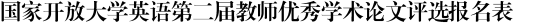 参评论文标题所属分部、分校参  评  人  及 合  作 人 员 简 况参  评  人  及 合  作 人 员 简 况参  评  人  及 合  作 人 员 简 况参  评  人  及 合  作 人 员 简 况参  评  人  及 合  作 人 员 简 况参  评  人  及 合  作 人 员 简 况参评人情况姓    名单    位参评人情况现 学 历职    称参评人情况联系电话电子邮箱合作人员情况姓    名职   称单     位单     位联系方式合作人员情况合作人员情况论文是否已刊发 (若已刊发，写明 刊名、 刊号)关于参评论文权 利义务约定的声 明本人保证参评论文为原创，无权利纠纷 。同意国 家开放大学在保证本人对作品享有署名权前提下，将 已发表论文无偿用于研究和教学活动；对于未发表论 文，如国开计划组织出版、发行，将另行单独联系作 者；同意国家开放大学在使用过程中不通知本人而对 该论文进行必要的技术性加工。 本人已知晓并同意上 述约定。参评人：年    月    日本人保证参评论文为原创，无权利纠纷 。同意国 家开放大学在保证本人对作品享有署名权前提下，将 已发表论文无偿用于研究和教学活动；对于未发表论 文，如国开计划组织出版、发行，将另行单独联系作 者；同意国家开放大学在使用过程中不通知本人而对 该论文进行必要的技术性加工。 本人已知晓并同意上 述约定。参评人：年    月    日本人保证参评论文为原创，无权利纠纷 。同意国 家开放大学在保证本人对作品享有署名权前提下，将 已发表论文无偿用于研究和教学活动；对于未发表论 文，如国开计划组织出版、发行，将另行单独联系作 者；同意国家开放大学在使用过程中不通知本人而对 该论文进行必要的技术性加工。 本人已知晓并同意上 述约定。参评人：年    月    日本人保证参评论文为原创，无权利纠纷 。同意国 家开放大学在保证本人对作品享有署名权前提下，将 已发表论文无偿用于研究和教学活动；对于未发表论 文，如国开计划组织出版、发行，将另行单独联系作 者；同意国家开放大学在使用过程中不通知本人而对 该论文进行必要的技术性加工。 本人已知晓并同意上 述约定。参评人：年    月    日本人保证参评论文为原创，无权利纠纷 。同意国 家开放大学在保证本人对作品享有署名权前提下，将 已发表论文无偿用于研究和教学活动；对于未发表论 文，如国开计划组织出版、发行，将另行单独联系作 者；同意国家开放大学在使用过程中不通知本人而对 该论文进行必要的技术性加工。 本人已知晓并同意上 述约定。参评人：年    月    日所属分部审核并盖章处盖章(校章)：年    月    日盖章(校章)：年    月    日盖章(校章)：年    月    日盖章(校章)：年    月    日盖章(校章)：年    月    日